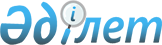 Ғабит Мүсірепов атындағы аудан мәслихатының 2010 жылғы 20 желтоқсандағы N 22-2 "2011-2013 жылдарға арналған аудандық бюджет туралы" шешіміне өзгеріс енгізу туралы
					
			Күшін жойған
			
			
		
					Солтүстік Қазақстан облысы Ғабит Мүсірепов атындағы аудандық мәслихатының 2011 жылғы 17 қарашадағы N 31-1 шешімі. Солтүстік Қазақстан облысының Әділет департаментінде 2011 жылғы 21 желтоқсанда N 13-5-139 тіркелді. Күші жойылды - Солтүстік Қазақстан облысы Ғабит Мүсірепов атындағы аудандық мәслихатының 2011 жылғы 21 желтоқсандағы N 32-8 Шешімімен

      Ескерту. Күші жойылды - Солтүстік Қазақстан облысы Ғабит Мүсірепов атындағы аудандық мәслихатының 2011.12.21 N 32-8 Шешімімен      Қазақстан Республикасының 2008 жылғы 4 желтоқсандағы № 95-IV Бюджет кодексінің 106, 109-бабына, «Қазақстан Республикасындағы жергілікті мемлекеттік басқару және өзін-өзі басқару туралы» Қазақстан Республикасының 2001 жылғы 23 қаңтардағы № 148-ІІ Заңының 6-бабына сәйкес аудандық мәслихат ШЕШТІ:



      1. «2011-2013 жылдарға арналған аудандық бюджет туралы» аудандық мәслихаттың 2010 жылғы 20 желтоқсандағы № 22-2 шешіміне (2011 жылғы 25 қантардағы № 13-5-122 мемлекеттік тіркеу тізілімінде тіркелген, 2011 жылғы 14 ақпандағы № 8 «Есіл Өңірі», 2011 жылғы 14 ақпандағы № 7 «Новости Приишимья» газеттерінде жарияланған) мына өзгеріс енгізілсін:

      1 тармақ жаңа редакцияда жазылсын: 

      «1) табыстар - 3 543 370,2 мың теңге, 

      соның ішінде: салық түсімдерінен - 583 122,0 мың теңге;

      салық емес түсімдерден - 746,0 мың теңге;

      негізгі капиталды сатудан түскен түсім - 75 294,2 мың теңге;

      трансферттердің түсімдерінен - 2 881 208,0 мың теңге; 

      2) шығындар - 3 471 210,5 мың теңге;

      3) Таза бюджеттік несиелеу - 126 850,1 мың теңге;

      4) қаржы активтерімен операция 

      бойынша сальдо - 9 666,0 мың теңге, 

      соның ішінде:

      қаржы активтерін сатып алу - 9 666,0 мың теңге;

      5) бюджет тапшылығы (профицит) - –64 356,4 мың теңге;

      6) бюджет тапшылығын қаржыландыру 

      (профицитті пайдалану) - 64 356,4 мың теңге».

      Көрсетілген шешімнің 1-қосымшасы осы шешімнің 1-қосымшасына сәйкес жаңа редакцияда баяндалсын (қосымша).



      2. Осы шешім 2011 жылдың 1 қаңтарынан бастап қолданысқа енгізіледі.      Аудандық мәслихат                          Аудандық мәслихат

      ХХХІ сессиясының төрағасы                  хатшысы

      Қ. Бижанов                                 Б. Ысқақова      КЕЛІСІЛДІ:      Ғабит Мүсірепов атындағы 

      ауданның «экономика және 

      бюджеттік жоспарлау

      бөлімі» мемлекеттік 

      мекемесінің бастығы                        М. Баймолдина

Аудандық мәслихаттың

2011 жылғы 17 қарашадағы

№ 31-1 шешіміне 1-қосымшаАудандық мәслихаттың

2010 жылғы 20 желтоқсандағы

№ 22-2 шешіміне 1-қосымша 2011 жылғы Ғабит Мүсірепов атындағы ауданның бюджеті
					© 2012. Қазақстан Республикасы Әділет министрлігінің «Қазақстан Республикасының Заңнама және құқықтық ақпарат институты» ШЖҚ РМК
				Са

натсы

ныпсы

нып

шаАтауыСомасы (мың теңге)I. Табыстар3 543 370,2100Салық түсімдері583 122,0112Жеке кіріс салығы4 899,013Әлеуметтік салық316 344,0131Әлеуметтік салық316 344,0140Меншік салығы217 760,0141Мүлік салығы132 670,0143Жер салығы8 315,0144Көлік құралының салығы66 040,0145Бірыңғай жер салығы10 735,0150Тауарлар, жұмыс және қызметтерге iшкi салықтар40 172,0152Акциздер4 168,0153Табиғи және басқа ресурстарды пайдаланудан түсімдер29 950,0154Кәсіпкерлік және мамандық қызмет жүргiзу алымдары6 054,0180Заңдылық маңызы бар iс-әрекеттер жасау үшiн алынатын және (немесе) уәкiлеттi мемлекеттiк органдар немесе лауазымды тұлғалармен құжаттар берудегi мiндеттi төлемдер3 947,0181Мемлекеттік баж3 947,0200Салықтан басқа түсімдер3 746,0210Мемлекеттік меншіктен түскен табыс685,0215Коммуналдық меншіктің мүлкiн жалға беруден түскен табыс685,0221Мемлекеттік бюджеттен қаржыланатын мемлекеттік мекемелердің қызметтерін іске асырудан түсетін түсім54,0231Мемлекеттік бюджеттен қаржыланатын мемлекеттік мекемелердің ұйымдастыруымен болатын мемлекеттік сатып алуды өткізуден түсетін ақша0,026Салықтан басқа өзге түсімдер3 007,0261Салықтан басқа өзге түсімдер3 007,03Негiзгi капиталды сатудан түскен түсiм75 294,231Мемлекеттік мекемелермен бекітілген мемлекеттік мүлікті сату40 046,0311Мемлекеттік мекемелермен бекітілген мемлекеттік мүлікті сату40 046,033Жер мен материалдық емес активтерді сату35 248,2331Жерді сату35 248,2400Трансферттердiң түсiмi2 881 208,042Мемлекеттік басқарудың жоғары тұрған органдарының трансферттері2 881 208,0422Облыстық бюджеттің трансферттері2 881 208,0функ.топ.функ.топ.функ.топ.функ.топ.Сомасы

(мың теңге)мекемемекемемекемеСомасы

(мың теңге)бағдарламабағдарламаСомасы

(мың теңге)АтауыСомасы

(мың теңге)Шығындар3 471 210,501Жалпы сипатты мемлекеттік қызметтер266 461,0Мемлекеттiк басқарудың жалпы қызметтерiн орындайтын өкiлеттi, атқарушы және басқа да органдар240 564,8112Аудандық мәслихат аппараты(облыстық маңызы бар қала)11 791,0001Аудандық мәслихат қызметін қамтамасыз ету (облыстық маңызы бар қала)11 531,0004Мемлекеттік органдардың күрделі шығындар260,0122Әкім аппараты (облыстық маңызы бар қала)67 883,3001Аудан әкімінің қызметін қамтамасыз ету (облыстық маңызы бар қала)61 112,7003Мемлекеттік органдардың капиталдық шығындары6 770,6123Қаладағы аудан, аудандық маңызы бар қала, кент, ауыл(село), ауылдық (селолық) округтер әкiмi аппараты160 890,5001Қаладағы аудан, аудандық маңызы бар қала, кент, ауыл(село), ауылдық (селолық) округтер әкiмi аппараты153 285,5022Мемлекеттік органдардың капиталдық шығындары7 605,0Қаржы саласы14 644,3452Аудандық (облыстық маңызы бар қала) қаржы бөлiмi14 644,3001Аудандық бюджетті орындау және коммуналдық меншікті (облыстық маңызы бар қала) саласындағы мемлекеттік саясатты іске асыру жөніндегі қызметтер13 475,8003Салық салу мақсатында мүлікті бағалауды жүргізу347,5004Біржолғы талондарды беру жөніндегі жұмысты және біржолғы талондарды іске асырудан сомаларды жинаудың толықтығын қамтамасыз етуді ұйымдастыру551,0018Мемлекеттік органдардың капиталдық шығындары270,0Жоспарлау және статистикалық іс11 251,9453Ауданның (облыстық маңызы бар қаланың) экономика және бюджеттік жоспарлау бөлімі11 251,9001Экономикалық саясатты, мемлекеттік жоспарлау жүйесін қалыптастыру және дамыту және ауданды (облыстық маңызы бар қаланы) басқару саласындағы мемлекеттік саясатты іске асыру жөніндегі қызметтер11 121,9044Мемлекеттік органдардың күрделі шығындар130,002Қорғаныс7 896,0Әскери мұқтаждық7 896,0122Аудан (облыстық маңызы бар қала) әкімінің аппараты7 896,0005Жалпыға бірдей әскери міндетті атқару шеңберіндегі іс-шаралар7 896,0Төтенше жағдайлар бойынша жұмыстарды ұйымдастыру0,0122Аудан (облыстық маңызы бар қала) әкімінің аппараты0,0007Аудандық (қалалық) ауқымдағы дала өрттерінің, сондай-ақ мемлекеттік өртке қарсы қызмет органдары құрылмаған елдi мекендерде өрттердің алдын алу және оларды сөндіру жөніндегі іс-шаралар0,003Қоғамдық тәртіп, қауіпсіздік, құқықтық, сот, қылмыстық-атқару қызметі1 579,0Құқық қорғау қызметi1 579,0458Ауданның (облыстық маңызы бар қаланың) тұрғын үй-коммуналдық шаруашылық, жолаушылар көлігі және автомобиль жолдары бөлімі1 579,0021Елдi мекендерде жол жүрісі қауiпсiздiгін қамтамасыз ету1 579,004Бiлiм беру2 187 277,0Мектепке дейiнгi тәрбие және оқыту115 877,4464Ауданның (облыстық маңызы бар қаланың) білім бөлімі115 877,4009Балаларды мектепке дейiнгi тәрбиелеу және оқытудың қызметін қамтамасыз ету115 877,4Бастауыш, негізгі орта және жалпы орта білім беру1 991 845,7003Жалпы білім беру1 935 457,3006Балаларға қосымша білім беру41 390,4021Білім беру ұйымдарының мектепке дейінгі тәрбиешілер мен мектеп мұғалімдерінің квалификациялық санаты үшін қосымша төлем мөлшерін ұлғайту14 998,0Бiлiм беру саласындағы өзге де қызметтер79 553,9001Жергілікті деңгейде білім беру саласындағы мемлекеттік саясатты іске асыру жөніндегі қызметтер9 553,0005Ауданның (облыстық маңызы бар қаланың) мемлекеттік білім беру мекемелер үшін оқулықтар мен оқу-әдiстемелiк кешендерді сатып алу және жеткізу15 000,0015Жетім баланы (жетім балаларды) және ата-аналарының қамқорынсыз қалған баланы (балаларды) күтіп-ұстауға асыраушыларына ай сайынғы ақшалай қаражат төлемдері8 473,0020Үйде оқытылатын мүгедек балаларды жабдықпен, бағдарламалық қамтыммен қамтамасыз ету3 736,0467Ауданның (облыстық маңызы бар қала) құрылыс бөлімі42 791,9037Білім объектілерінің құрылысы мен қайта құрастыруы42 791,906Әлеуметтiк көмек және әлеуметтiк қамсыздандыру154 154,1Әлеуметтік көмек134 895,1451Әлеуметтік бағдарлама және жұмыспен қамтамасыздандыру бөлiмi (облыстық маңызы бар қала)134 895,1002Жұмыстылық бағдарламасы21 775,8004Ауылдық жерлерде тұратын денсаулық сақтау, білім беру, әлеуметтік қамтамасыз ету, мәдениет және спорт мамандарына отын сатып алуға Қазақстан Республикасының заңнамасына сәйкес әлеуметтік көмек көрсету2 149,0005Мемлекеттiк атаулы әлеуметтiк көмек7 662,0006Тұрғын үй көмегi670,0007Жергілікті өкілетті органдардың шешімі бойынша мұқтаж азаматтардың жекелеген топтарына әлеуметтік көмек46 310,4010Үйден тәрбиеленіп оқытылатын мүгедек балаларды материалдық қамтамасыз ету1 219,0014Мұқтаж азаматтарға үйде әлеуметтiк көмек көрсету33 306,901618 жасқа дейінгі балаларға мемлекеттік жәрдемақылар9 226,0017Мүгедектерді оңалту жеке бағдарламасына сәйкес, мұқтаж мүгедектерді міндетті гигиеналық құралдармен қамтамасыз етуге, және ымдау тілі мамандарының, жеке көмекшілердің қызмет көрсету3 607,0023Жұмыспен қамту орталығының қызметін қамтамасыз ету8 969,0Әлеуметтiк көмек және әлеуметтiк қамтамасыз ету салаларындағы өзге де қызметтер19 259,0451Әлеуметтік қорғау және жұмыспен қамтамасыз ету бағдарламасы бөлiмi (облыстық маңызы бар қала)19 259,0001Жергілікті деңгейде халық үшін әлеуметтік бағдарламаларды жұмыспен қамтуды қамтамасыз етуді іске асыру саласындағы мемлекеттік саясатты іске асыру жөніндегі қызметтер 18 769,0011Жәрдемақыларды және басқа да әлеуметтік төлемдерді есептеу, төлеу мен жеткізу бойынша қызметтерге ақы төлеу490,007Тұрғын үй-коммуналдық шаруашылық303 806,8Тұрғын үй шаруашылығы209 582,9458Ауданның (облыстық маңызы бар қаланың) тұрғын үй-коммуналдық шаруашылық, жолаушылар көлігі және автомобиль жолдары бөлімі10 700,0003Мемлекеттік тұрғын үй қорының сақталуын ұйымдастыру812,0004Азаматтардың жекелеген санаттарын тұрғын үймен қамтамасыз ету9 888,0467Ауданның (облыстық маңызы бар қаланың) құрылыс бөлімі198 882,9003Мемлекеттік коммуналдық тұрғын үй қорының тұрғын үй құрылысы және (немесе) сатып алу69 577,9004Инженерлік коммуникациялық инфрақұрылымды дамыту, жайластыру және (немесе) сатып алу39 024,0019Тұрғын үй құрылысы26 000,00222020 жұмыспен қамту Бағдарламасы аясында инженерлі-коммуникациялық инфрақұрылымды дамыту64 281,0Коммуналдық шаруашылық31 939,6123Қаладағы аудан, аудандық маңызы бар қала, кент, ауыл (село), ауылдық (селолық) округ әкімінің аппараты3 587,4014Елді мекендерді сумен жабдықтауды ұйымдастыру3 587,4467Ауданның (облыстық маңызы бар қаланың) құрылыс бөлімі28 352,2005Коммуналдық шаруашылығын дамыту17 003,2006Сумен жабдықтау жүйесін дамыту11 349,0Елді-мекендерді көркейту62 284,3123Қаладағы аудан, аудандық маңызы бар қала, кент, ауыл (село), ауылдық (селолық) округ әкімінің аппараты3 350,0009Елді мекендердің санитариясын қамтамасыз ету200,0011Елді мекен жерлерді жайластыру мен жасылдандыру3 150,0458Ауданның (облыстық маңызы бар қаланың) тұрғын үй-коммуналдық шаруашылық, жолаушылар көлігі және автомобиль жолдары бөлімі58 934,3015Елдi мекендердегі көшелердi жарықтандыру19 546,0016Елдi мекендердiң санитариясын қамтамасыз ету2 021,0017Жерлеу орындарын күтiп-ұстау және туысы жоқтарды жерлеу368,0018Елдi мекендердi абаттандыру және көгалдандыру36 999,308Мәдениет, спорт, туризм және ақпараттық кеңістiк167 691,4Мәдениет саласындағы қызмет120 376,0123Қаладағы аудан, аудандық маңызы бар қала, кент, ауыл (село), ауылдық (селолық) округ әкімінің аппараты52 219,0006Жергілікті деңгейде мәдени-демалыс жұмыстарын қолдау52 219,0455Ауданның (облыстық маңызы бар қаланың) мәдениет және тілдерді дамыту бөлімі68 157,0003Мәдени-демалыс жұмысын қолдау68 157,0Спорт6 984,5465Ауданның (облыстық маңызы бар қаланың) Дене шынықтыру және спорт бөлімі6 984,5006Аудандық (облыстық маңызы бар қалалық) деңгейде спорттық жарыстар өткiзу2 975,8007Әртүрлi спорт түрлерi бойынша аудан (облыстық маңызы бар қала) құрама командаларының мүшелерiн дайындау және олардың облыстық спорт жарыстарына қатысуы4 008,7Ақпараттық кеңiстiк21 854,4455Ауданның (облыстық маңызы бар қаланың) мәдениет және тілдерді дамыту бөлімі15 322,4006Аудандық (қалалық) кiтапханалардың жұмыс iстеуi14 483,9007Мемлекеттік тілді және Қазақстан халықтарының басқа да тілдерін дамыту838,5456Ауданның (облыстық маңызы бар қаланың) ішкі саясат бөлімі6 532,0002Газеттер мен журналдар арқылы мемлекеттік ақпараттық саясат жүргізу жөніндегі қызметтер6 532,0455Ауданның (облыстық маңызы бар қаланың) мәдениет және тілдерді дамыту бөлімі5 749,4455001Жергілікті деңгейде тілдерді және мәдениетті дамыту саласындағы мемлекеттік саясатты іске асыру жөніндегі қызметтер5 609,8010Мемлекеттік органдардың капиталдық шығындары140,0456Ауданның (облыстық маңызы бар қаланың) ішкі саясат бөлімі7 967,0001Жергілікті деңгейде ақпарат, мемлекеттілікті нығайту және азаматтардың әлеуметтік сенімділігін қалыптастыру саласында мемлекеттік саясатты іске асыру жөніндегі қызметтер7 967,0465Ауданның (облыстық маңызы бар қаланың) Дене шынықтыру және спорт бөлімі4 759,7465001Жергілікті деңгейде дене шынықтыру және спорт саласындағы мемлекеттік саясатты іске асыру жөніндегі қызметтер4 533,7004Мемлекеттік органдардың күрделі шығындар226,010Ауыл, су, орман, балық шаруашылығы, ерекше қорғалатын табиғи аумақтар, қоршаған ортаны және жануарлар дүниесін қорғау, жер қатынастары296 768,210Ауыл шаруашылығы32 679,2474Ауданның (облыстық маңызы бар қаланың) ауыл шаруашылығы және ветеринария бөлімі32 679,2462001Жергілікті деңгейде ауыл шаруашылығы және ветеринария саласындағы мемлекеттік саясатты іске асыру жөніндегі қызметтер15 876,2013Эпизооттарға қарсы іс шаралар жүргізу12 292,0099Республикалық бюджеттен берілетін нысаналы трансферттер есебiнен ауылдық елді мекендер саласының мамандарын әлеуметтік қолдау шараларын іске асыру4 511,0Су шаруашылығы256 857,0467Ауданның (облыстық маңызы бар қаланың) құрылыс бөлімі256 857,0467012Сумен жабдықтау жүйесін дамыту256 857,0Жер қатынастары7 232,0463Ауданның (облыстық маңызы бар қаланың) жер қатынастары бөлімі7 232,0001Аудан (облыстық маңызы бар қала) аумағында жер қатынастарын реттеу саласындағы мемлекеттік саясатты іске асыру жөніндегі қызметтер7 092,0007Мемлекеттік органдардың толық шығындары140,011Өнеркәсіп, сәулет, қала құрылысы және құрылыс қызметі6 992,011Өнеркәсiп6 992,0467Ауданның (облыстық маңызы бар қаланың) құрылыс бөлімі6 992,0467001Жергілікті деңгейде құрылыс саласындағы мемлекеттік саясатты іске асыру жөніндегі қызметтер6 992,012Көлiк және коммуникация22 641,012Автомобиль көлiгi22 641,0123Қаладағы аудан, аудандық маңызы бар қала, кент, ауыл (село), ауылдық (селолық) округтер әкiмi аппараты300,0013Қаладағы аудан, аудандық маңызы бар қала, кент, ауыл(село), ауылдық (селолық) округтер автокөлік жолдарының қызметін қамтамасыз ету300,0458Ауданның (облыстық маңызы бар қаланың) тұрғын үй-коммуналдық шаруашылық, жолаушылар көлігі және автомобиль жолдары бөлімі22 341,0023Автомобиль жолдарының жұмыс істеуін қамтамасыз ету22 341,013Басқалары22 750,3452Ауданның (облыстық маңызы бар қаланың) қаржы бөлімі600,7012Ауданның (облыстық маңызы бар қаланың) жергілікті атқарушы органының резерві600,7451Ауданның (облыстық маңызы бар қаланың) жұмыспен қамту және әлеуметтік бағдарламалар бөлімі6 240,0022«Бизнестің жол картасы - 2020» бағдарламасы шеңберінде жеке кәсіпкерлікті қолдау6 240,0469Ауданның (облыстық маңызы бар қаланың) кәсіпкерлік бөлімі6 511,6469001Жергілікті деңгейде кәсіпкерлік пен өнеркәсіпті дамыту саласындағы мемлекеттік саясатты іске асыру жөніндегі қызметтер6 511,6458Ауданның (облыстық маңызы бар қаланың) тұрғын үй-коммуналдық шаруашылық, жолаушылар көлігі және автомобиль жолдары бөлімі9 398,0001Жергілікті деңгейде мемлекеттік саясатты іске асыру жөніндегі8 990,0013Мемлекеттік органдардың толық шығындары408,015Трансферттер33 193,7Трансферттер33 193,7452Ауданның (облыстық маңызы бар қаланың) қаржы бөлімі33 193,7006Қолданылмаған (қолданылмай қалған) трансферттердің қайтарылуы32 669,7024Мемлекеттік органдарға деңгейі төмен тұрған мемлекеттік басқармасынан жоғары тұрған бюджетке кезекті мақсатты трансферттер5243. Таза бюджеттік несиелеу126 850,1Бюджеттік несиелер127 645,2474Ауданның (облыстық маңызы бар қаланың) ауыл шаруашылығы және ветеринария бөлімі29 645,2009Ауылдық елді мекендер саласының мамандарын әлеуметтік қолдау шараларын іске асыру үшін бюджеттік несиелер29 645,2467Ауданның (облыстық маңызы бар қаланың) құрылыс бөлімі98 000,0019Тұрғын-үй құрылысы98 000,0Са

натСы

ныпСы

нып

шаАтауыСомасы

(мың теңге)5Бюджеттік несиелерді өтеу795,11Бюджеттік несиелерді өтеу795,11Мемлекеттік бюджеттен берілген, бюджеттік несиелерді өтеу795,14. Қаржы активтерiнiң операциясының сальдосы9 666Қаржы активтерін сатып алу9 66613Басқалары9 666452Ауданның (облыстық маңызы бар қаланың) қаржы бөлімі9 666014Жарғылық капиталды құрастыру және ұлғайту9 6665. Бюджет тапшылығы (профициті)-64 356,46. Бюджет тапшылығын қаржыландыру (профицитті пайдалану)64 356,47Қарыздардың түсімі127 3760 1Ішкі мемлекеттік қарыздар127 3762Қарыздың шарттары127 376функ.топ.функ.топ.функ.топ.функ.топ.Сомасы

(мың теңге)мекемемекемемекемеСомасы

(мың теңге)бағдарламабағдарламаСомасы

(мың теңге)АтауыСомасы

(мың теңге)14Қарызбен жұмыс істеу2,0452Ауданның қаржы бөлімі (облыс маңызы бар қалалар)2,0013Жергілікті атқарушы органдардың сый ақы төлеуінің қарызы бар және облыс бюджетінен несие жайында басқа төлемдер2,016Қарыздарды өтеу98 795,4452Ауданның (облыстық маңызы бар қаланың) қаржы бөлімі98 795,4008Жергілікті атқарушы органның жоғары тұрған бюджет алдындағы борышын өтеу98 795,1021Жергілікті бюджеттен берілген қолданылмаған бюджеттік несиелердің қайтарылуы0,3Са

натСы

ныпСы

нып

шаАтауыСомасы

(мың теңге)8Бюджеттік қаражаттардың қолданылатын қалдықтары35 777,81Бюджеттік қаражаттар қалдықтары35 777,81Бюджеттік қаражаттардың бос қалдықтары35 777,8